Приложение к письму от ___________№______Алгоритм выявления возможного конфликта интересов между заказчиками (в том числе членами комиссии) и участниками закупок товаров, работ, услуг для обеспечения государственных и муниципальных нуждРаздел 1. Общие положенияРиск взяточничества возникает на всех стадиях процесса госзакупок, начиная с планирования и бюджетирования, проведения конкурсов и аукционов, 
и заканчивая реализацией контрактов и осуществлением платежей.Вопрос предотвращения и урегулирования конфликтов интересов 
при организации конкурсов или аукционов на поставку товаров, выполнение работ, оказание услуг для обеспечения государственных и муниципальных нужд является одним из ключевых элементов противодействия коррупции на государственной гражданской (муниципальной) службе.Согласно пункту 9 части 1 статьи 31 Федерального закона от 5 апреля 
2013 № 44-ФЗ «О контрактной системе в сфере закупок товаров, работ, услуг 
для обеспечения государственных и муниципальных нужд» (далее – Закон 
о контрактной системе) конфликт интересов – случаи, при которых руководитель заказчика, член комиссии по осуществлению закупок, руководитель контрактной службы заказчика, контрактный управляющий состоят в браке с физическими лицами, являющимися выгодоприобретателями, единоличным исполнительным органом хозяйственного общества (директором, генеральным директором, управляющим, президентом и другими), членами коллегиального исполнительного органа хозяйственного общества, руководителем (директором, генеральным директором) учреждения или унитарного предприятия либо иными органами управления юридических лиц – участников закупки, с физическими лицами, в том числе зарегистрированными в качестве индивидуального предпринимателя, – участниками закупки либо являются близкими родственниками (родственниками по прямой восходящей и нисходящей линии (родителями и детьми, дедушкой, бабушкой и внуками), полнородными и неполнородными (имеющими общих отца или мать) братьями и сестрами), усыновителями или усыновленными указанных физических лиц.Таким образом, субъектами конфликта интересов со стороны заказчика могут выступать:– руководитель заказчика;– член комиссии по осуществлению закупок;– контрактный управляющий;– должностные лица, их заместители, непосредственно участвующие 
в осуществлении закупки и полномочия которых являются тождественными 
по функциональным обязанностям, полномочиям руководителя, позволяют влиять на процедуру закупки и результат ее проведения (Обзор судебной практики по делам, связанным с разрешением споров о применении пункта 9 части 1 статьи 31 Федерального закона от 5 апреля 2013 года № 44-ФЗ 
«О контрактной системе в сфере закупок товаров, работ, услуг для обеспечения государственных и муниципальных нужд», утвержденный Президиумом Верховного Суда Российской Федерации 28.09.2016).Со стороны участника закупки субъектом конфликта интересов могут выступать физические лица, являющиеся:– выгодоприобретателем (физические лица, владеющие напрямую или косвенно (через юридическое лицо или через несколько юридических лиц) более чем десятью процентами голосующих акций хозяйственного общества либо долей, превышающей десять процентов в уставном капитале хозяйственного общества;– единоличным исполнительным органом хозяйственного общества (директор, генеральный директор, управляющий, президент и другие);– членами коллегиального исполнительного органа хозяйственного общества;– руководителем учреждения или унитарного предприятия (директор, генеральный директор);– иные органы управления юридических лиц;– индивидуальные предприниматели;– близкие родственники, усыновители или усыновленные указанных выше физических лиц.Типовые ситуации конфликта интересов применительно к сфере закупок товаров, работ и услуга) в конкурентных процедурах по определению поставщика (подрядчика, исполнителя) участвует организация, в которой работает близкий родственник члена конкурсной (аукционной, котировочной) комиссии либо должностного лица организации-заказчика, от которого зависит определение поставщика (подрядчика, исполнителя);б) в конкурентных процедурах участвует организация, в которой у члена конкурсной (аукционной, котировочной) комиссии либо должностного лица организации–заказчика, от которого зависит определение поставщика (подрядчика, исполнителя), имеется доля участия в уставном капитале, либо указанные лица являются соучредителями данной организации;в) должностное лицо, занимающее руководящую должность 
в государственной (муниципальной) организации, осуществляющей закупку, либо член конкурсной (аукционной) комиссии ранее выполняли трудовые функции 
в организации, подавшей заявку на участие в конкурентной процедуре, 
и с момента увольнения данных лиц с работы в данной организации прошло менее трех лет;г) в организации или в органе управления юридического лица, подавшего заявку на участие в конкурентной процедуре, работает лицо, ранее занимавшее руководящую должность в организации, осуществляющей закупку, либо осуществлявшее в отношении данного органа (организации) контрольные или надзорные функции;д) работник организации–заказчика участвует в принятии решения 
о закупке товаров, являющихся результатами интеллектуальной деятельности, исключительными правами на которые обладает он сам, его родственники или иные лица, с которыми связана личная заинтересованность данного работника;е) работник организации-заказчика и/или его родственники либо члены конкурсной комиссии владеют ценными бумагами организации, подавшей заявку на участие в конкурентной процедуре определения поставщика (подрядчика, исполнителя);ж) работник организации-заказчика, его родственники или иные лица, 
с которыми связана личная заинтересованность данного работника, получают подарки или иные блага (бесплатные услуги, скидки, ссуды, оплату развлечений, отдыха, транспортных расходов и т.д.) от физических лиц и/или организаций, участвующих в конкурсе или с которыми заключен государственный контракт.Раздел 2. Механизм выявления случаев конфликта интересов 1. Конфликт интересов у государственного (муниципального) заказчика (если он является организатором закупки).В данном случае заказчик несет полную ответственность за организацию 
и проведение закупки, включая: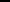 разработку локальной нормативно-методической базы; финансово-экономическое планирование; разработку конкурсной, аукционной документации;проведение всех необходимых в соответствии с действующим законодательством процедур;оформление всех необходимых протоколов, отчетных документов 
и так далее.При осуществлении закупок путем проведения конкурса, аукциона, 
а также запроса котировок заказчиком могут создаваться конкурсная, аукционная или котировочная комиссия.При отсутствии четкой документально прописанной регламентации возможного конфликта интересов и его урегулирования служащие государственного (муниципального) заказчика объективно оказываются 
в ситуации, когда они могут быть обвинены в личной заинтересованности. Более того, у них практически нет возможности доказать правомочность своих действий в ситуации конфликта интересов, что требует:особого контроля со стороны представителя нанимателя (работодателя); полной открытости действий служащих при организации закупки.2. Конфликт интересов у органа (учреждения), уполномоченного 
на определение поставщиков (подрядчиков, исполнителей) для заказчиков. В данном случае государственный (муниципальный) заказчик подписывает государственные и муниципальные контракты на поставки товаров, выполнение работ, оказание услуг для обеспечения государственных или муниципальных нужд. Порядок взаимодействия уполномоченного органа (учреждения) 
и государственных или муниципальных заказчиков должен устанавливаться решением о создании такого уполномоченного органа (учреждения) или 
о наделении их указанными полномочиями. Таким образом, государственный (муниципальный) заказчик вместе 
с передачей функций и полномочий передает большую часть «коррупциогенных» возможностей организатору конкурса – уполномоченному органу. В этом случае существенно уменьшаются предпосылки для «личностного» конфликта интересов, но полностью остаются предпосылки для «корпоративного» конфликта интересов.3. Конфликт интересов между членами комиссии и участниками закупок при проведении открытого конкурса, запроса предложений, электронного аукциона:– комиссии по осуществлению закупок необходимо проанализировать представленную в составе заявки на участие в открытом конкурсе или содержащуюся в реестре аккредитованных участников электронного аукциона выписку из Единого государственного реестра юридических лиц (далее – ЕГРЮЛ) и данные субъектов конфликта интереса со стороны заказчика;– комиссии по осуществлению закупок необходимо проверить соответствие участника конкурса требованию об отсутствии конфликта интересов на дату подачи заявок. Для этого комиссии по осуществлению закупок необходимо 
с помощью сервиса Федеральной налоговой службы России (https://egrul.nalog.ru/) сопоставить данные из выписки ЕГРЮЛ с данными субъектов конфликта интереса со стороны заказчика;– в случае выявления факта конфликта интересов с помощью сервиса Федеральной налоговой службы России для подтверждения указанного факта комиссии по осуществлению закупок заказчика необходимо бесплатно получить, содержащиеся в ЕГРЮЛ и Едином государственном реестре индивидуальных предпринимателей (ЕГРИП) сведения о конкретном юридическом лице/индивидуальном предпринимателе в форме электронного документа.4. Конфликт интересов между членами комиссии и участниками закупок на стадии заключения, исполнения контракта:– заказчику необходимо проверить соответствие участника требованию 
об отсутствии конфликта интересов на дату заключения контракта по итогам конкурса, запроса предложений, электронного аукциона (по аналогии с пунктом 3 раздела 2).При заключении контракта по итогам запроса котировок заказчик проводит анализ выписки из ЕГРЮЛ (или засвидетельствованной в нотариальном порядке копии такой выписки), представленной победителем запроса котировок 
до заключения контракта. При исполнении контракта заказчику необходимо периодически проверять соответствие поставщика (подрядчика, исполнителя) требованию об отсутствии конфликта интересов (по аналогии с пунктом 3 раздела 2).5. Последствия выявления конфликта интересов.На участников закупки возложена обязанность продекларировать отсутствие между ними и заказчиком конфликта интересов (часть 2 статьи 51, часть 5 статьи 66 Закона о контрактной системе).Последствия несоблюдения этой обязанности или предоставление участником закупки недостоверных сведений влечет:отстранение комиссией по осуществлению закупок от участия 
в определении поставщика (подрядчика, исполнителя) (часть 9 статьи 31 Закона 
о контрактной системе);отказ заказчика в заключении контракта (часть 9 статьи 31 Закона 
о контрактной системе);односторонний отказ заказчика от исполнения контракта (пункт 1 части 15 статьи 95 Закона о контрактной системе).